ООО «БлагоСтрой»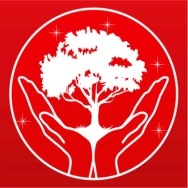 Всеволожский район, г. Всеволожск,  ул. Приютинская, 2, лит. АТел. +7(812) 934-29-39, +7(812) 928-29-39, +7(812) 922-09-29E-mail: blagostroy-spb@mail.ru         www.blagostroy-spb.ru_________________________________________________________________________________________ПРАЙС-ЛИСТЦены на вибролитьевую тротуарную плиткуЦены на вибропрессованную тротуарную плиткуЦены на бордюрыЦены на водостокиЦены на фасадную плиткуЦены на накрывные элементыЦены на строительные блокиЦены на элементы колодцевЦена на дорожную плитуНаименованиеразмер (мм)вес (кг)вес поддона (кг)кол-во на поддоне кв.мкол-во штук в кв.м.цена за кв.м (с учетом НДС) в руб.цена за кв.м (с учетом НДС) в руб.Наименованиеразмер (мм)вес (кг)вес поддона (кг)кол-во на поддоне кв.мкол-во штук в кв.м.сераяцветнаяБрусчатка200*100*602,512501050400480Волна237*103*603,0512201040400480Катушка225*136*603,212801040400480Англ. булыжник250*120*603,812161032400480Чешуя245*190*603,611881033400480Соты250*180*603,513301038400480Эко210*210*606,48961014400480Гжелка298*298*455,810321012390470Гжелка220*220*452,810321012390470Клевер гладкий267*218*451028390470Клевер рельефный267*218*451028390470Следы великана300*530*4510170240Шоколадка250*250*253,55601016300360Калифорния300*300*3066601011330400Паркет300*300*3066601011340400Тучка300*300*3066601011340400Волны300*300*3066601011340400Сетка350*350*5013,751100108380460Цветок350*350*5013,751100108380460Паутина-35350*350*5013,751100108380460Паутина-40400*400*5018,310981063804608-кирпичей400*400*5018,3109810638046012-кирпичей500*500*50261040104390470Рокко290*190*453,358041024380460Клен218*218*454,28821021380460Кружева109400480Наименованиеразмер (мм)вес (кг)вес поддона (кг)кол-во на поддоне кв.мкол-во штук в кв.м.цена за кв.м (с учетом НДС) в руб.цена за кв.м (с учетом НДС) в руб.Наименованиеразмер (мм)вес (кг)вес поддона (кг)кол-во на поддоне кв.мкол-во штук в кв.м.сераяцветнаяБрусчатка200*100*602,512501050430500Катушка200*160*603,212801035430500Старый город178*1182,656601012450520Старый город118*1181,656601012450520Старый город88*1181,26601012450520Классика115*115*601,726021035450500Наименованиеразмер (мм)вес (кг)вес поддона (кг)кол-во штук наподдонецена за шт. (с учетом НДС) в руб.цена за шт. (с учетом НДС) в руб.Наименованиеразмер (мм)вес (кг)вес поддона (кг)кол-во штук наподдонесераяцветнаяСадовый бордюр500*210*407,05635905080Садовый бордюр500*210*701510807270100Садовый бордюр1000*210*7032,6114135140200Дорожный бордюр1000*300*15090144016250Двухсторонний бордюр500*200*603,5580110Наименованиеразмер (мм)вес (кг)вес поддона (кг)кол-во штук наподдонецена за шт. (с учетом НДС) в руб.цена за шт. (с учетом НДС) в руб.Наименованиеразмер (мм)вес (кг)вес поддона (кг)кол-во штук наподдонесераяцветнаяВодостоки260*160*603,58402403590Водостоки500*160*606,780412065120Наименованиеразмер (мм)кол-во на поддоне кв.мкол-во штук в кв.мцена за кв.м (с учетом НДС) в руб.цена за кв.м (с учетом НДС) в руб.Наименованиеразмер (мм)кол-во на поддоне кв.мкол-во штук в кв.мсераяцветнаяФасадная плитка270*3301011280360Фасадная плитка270*1301030280360Наименованиеразмер (мм)вес (кг)кол-во на поддоне кв.мцена за шт. (с учетом НДС) в руб.цена за шт. (с учетом НДС) в руб.Наименованиеразмер (мм)вес (кг)кол-во на поддоне кв.мцена за шт. (с учетом НДС) в руб.цена за шт. (с учетом НДС) в руб.Наименованиеразмер (мм)вес (кг)кол-во на поддоне кв.мсераяцветнаяКрышка на столб430*43017,210180250Крышка на забор500*18010110170Крышка на забор390*27010140200Крышка на забор390*35010160220Наименованиеразмер (мм)цена за шт. (с учетом НДС) в руб.Наименованиеразмер (мм)цена за шт. (с учетом НДС) в руб.Блок стеновой390*190*18850Блок стеновой390*150*18843Блок перегородочный390*90*18837Наименованиемарка изделиямарка бетонавысота (мм)внешний диаметр (мм)внутренний диаметр (мм)Масса изделия (кг)Цена в руб. (с НДС)Колодезное кольцоКС-10-9В25890116010006001350Колодезное кольцоКС-15-9В258901680150010502350Кольцо с плитой перекрытияПК-10-9В15890116010009002300Кольцо с днищемДК-10-9В25890116010009502350Кольцо с днищемДК-15-9В258901680150018504400Плита перекрытияПП-10-2В151501160680250800Плита перекрытияПП-15-2В1515016806808802200Кольцо с плитой перекрытияПП-10-2В151501160450800Кольцо с плитой перекрытияПП-15-2В1515016808802200Наименованиемарка изделиявысота (мм)длинна (мм)ширина (мм)масса изделия (т.)цена в руб. (с НДС)Наименованиемарка изделиявысота (мм)длинна (мм)ширина (мм)масса изделия (т.)цена в руб. (с НДС)Дорожная плита2П 30-18-30170300017502,25000